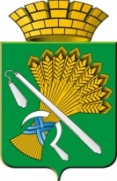 АДМИНИСТРАЦИЯ КАМЫШЛОВСКОГО ГОРОДСКОГО ОКРУГАП О С Т А Н О В Л Е Н И Еот 29.10.2019  N 924О признании многоквартирного дома, расположенного по адресу: Свердловская область, город Камышлов, улица Маяковского, дом 14 Лит В, аварийным и подлежащим сносу	В соответствии с Федеральным законом от 06.10.2003 г. №131-ФЗ «Об общих принципах местного самоуправления в Российской Федерации», постановлением Правительства Российской Федерации от 28.01.2006 N 47 (ред. от 24.12.2018) "Об утверждении Положения о признании помещения жилым помещением, жилого помещения непригодным для проживания, многоквартирного дома аварийным и подлежащим сносу или реконструкции, садового дома жилым домом и жилого дома садовым домом», рассмотрев заявление  председателя Комитета по управлению имуществом и земельным ресурсам администрации Камышловского городского округа Михайловой Е.В. (вх.№8406-к от 10.10.2019 года), акт и заключение межведомственной комиссии №6 от 25.10.2019 года, руководствуясь уставом Камышловского городского округа, администрация Камышловского городского округаПОСТАНОВЛЯЕТ:1.Признать многоквартирный жилой дом №14 Литер В (с площадью жилых помещений по выпискам из ЕГРН: квартира №8 – 33,7 кв.м; квартира №9 – 18,3 кв.м), расположенный по адресу: Свердловская область, город Камышлов, улица Маяковского, аварийным и подлежащим сносу.2. Установить срок переселения физических лиц – до 2030 года.3. Опубликовать настоящее постановление в газете «Камышловские известия» и на официальном сайте Камышловского городского округа в информационно-телекоммуникационной сети интернет.4. Контроль за исполнением настоящего постановления оставляю за собой.ГлаваКамышловского городского округа                                              А.В. Половников